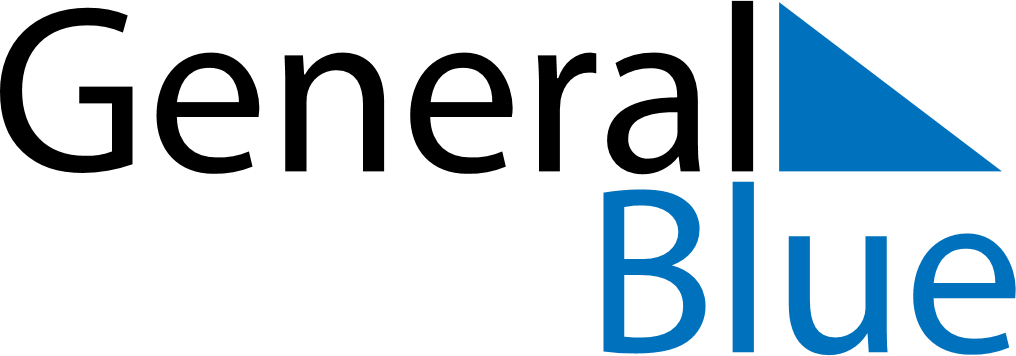 October 2019October 2019October 2019BahamasBahamasMONTUEWEDTHUFRISATSUN12345678910111213National Heroes’ Day14151617181920National Heroes’ Day (substitute day)2122232425262728293031